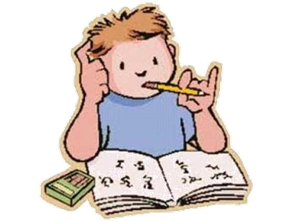 Методическая разработка:«Дидактический материал для работы по коррекции нарушений письма при акустической форме дисграфии»Учитель – логопед: Самойлова Н.В.Цель:    Научить детей различать согласные и гласные, сходные по звучанию и смешиваемые детьми на письме.     Материал предназначен для учащихся 2-3 классов общеобразовательной школы, имеющих нарушение письма.     Материал подобран по принципу от простого к сложному, с учётом возрастных особенностей младших школьников, в соответствии с программой начальной школы.     В материал включены задания, способствующие развитию фонематического слуха, звукового и слогового анализа и синтеза, языкового анализа и синтеза, коррекции грамматического строя речи, развитию памяти, внимания, мышления.Е – ЙЕ – гласный второго рядаЙ – согласныйПрослушать слоги. Поднять соответствующую букву.АЙ. ЛЕ, СЕ, ОЙ, ЕР, ЫЙ.Записать эти слоги под диктовку.Рассмотреть картинки. По памяти назвать те картинки, в названиях которых мы напишем букву « Е», затем те, в названиях которых   напишем  «Й»: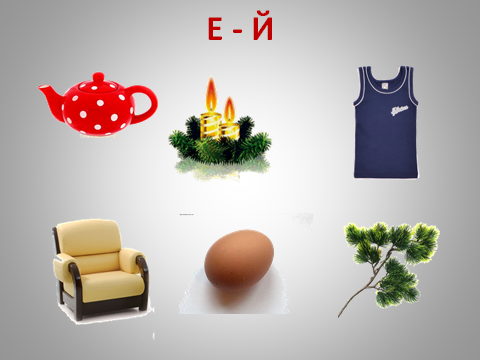      Картинки: чайник, свечи, майка, кресло, яйцо, ветка.Составить из слогов слова, записать в тетрадь:мей, ка, скапи, лет, стохо, ка, зяйЗаписать слова, разделив их на слоги:Ап-те-ка, копейка, крайний, поехали, строение, чайный, колечко.Спиши, вставляя буквы:Ма . ка, бо . вой, вр . мя, я . цо, ча . ник, при . хал, сл . сарь, за . цы,      та . на, л . то, скаме . ка, копе . ка, по . зд.Прослушать слова. В каком слове нет звука «Й»:майка, лейка, поезд, скамейкаОтгадать загадки. Записать отгадки в тетрадь.Может и разбиться,      Может и свариться.     Если хочешь, в птицу      Может превратиться.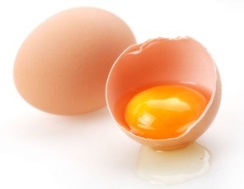 В поле лестница лежит,     Дом по лестнице бежит.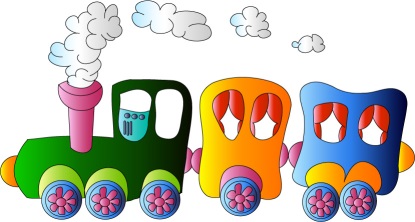 Груша, яблоко, банан,     Ананас из жарких стран,     Эти вкусные продукты      Вместе все зовутся – …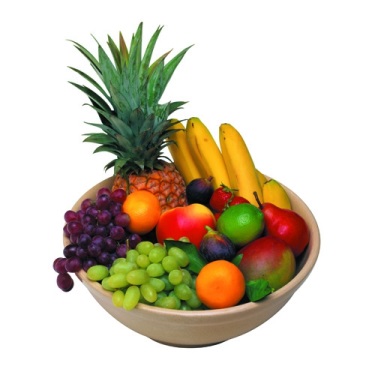 Игра: «Какой? – Какие?».Разложить карточки с написанными на них прилагательными в 2 кармашка, в зависимости от того, на какой вопрос они отвечают.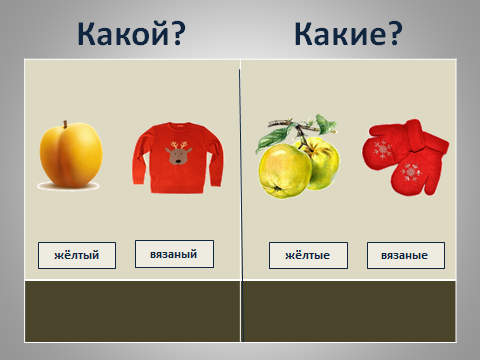 Прилагательные: жёлтый, красные, вязаный, сладкие, жёлтые, красный, вязаные, сладкий.Обратить внимание на то, что во множественном числе на конце слова пишем «Е», а в единственном числе «Й».Записать словосочетания в тетрадь: жёлтый абрикос, жёлтые яблоки, красный свитер, красные варежки и т.д. Дописать окончания:дни летние – день летнийстраны дальн… - путь дальн…сапоги зимн… - вечер зимн…яблоки сладк… - арбуз сладк… Списать словосочетания, вставляя буквы:Белы..  мыши,  сладки..  чай,  сини..  бусы,  страшны..  сон,  свежи..  хлеб,  полевы..  цветы,  солнечны..  день. Спиши предложения, вставляя буквы:                                               Е - ЙБыл зимни..  день.  В саду растут сочны..  яблоки.  Лена купила сини..  нитки.  Мы пили холодны.. квас.  Наступили летни..  каникулы.  Диктант.Летний день.     С моря дул свежий ветер. В небе плыли белые облака. Над морем летали крикливые чайки. Сегодня обещали хороший, тёплый день.Х – ФХарактеристика звуков, отличие в артикуляции.Записать слоги под диктовку:Фа, ха, хи, фи, фе, хе, хво, фру, хри.Рассмотреть картинки. По памяти назвать картинки со звуком «Х», затем со звуком «Ф».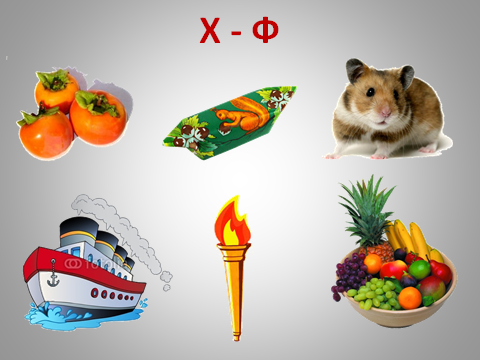 Записать слова в 2 столбика:        Х                                    ФХалат, фартук, факел, хомяк, пароход, салфетки, фикус, хвост, хитрый, фонтаны.Определить место звука в слове:«Х»: пароход, петух, схватить, похожий, холодно«Ф»: конфеты, фигура, магнитофон, жирафСоставить из слогов слова, записать в тетрадь:мор, му, хо                          па, ход, рока, фет, сал                        мас, фло, терОтгадать загадки. Записать отгадки.В жаркой Африке гуляетДлинной шеей удивляет.Сам высокий, будто шкаф,А зовут его …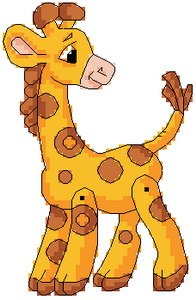 Шоколадные матрёшки Носят яркие одёжки.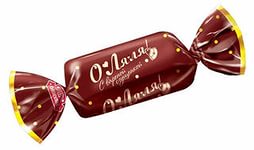 Полюбуйся, посмотри –Полюс северный внутри, Там сверкает снег и лёд,Там сама зима живёт.Навсегда нам эту зиму Привезли из магазина.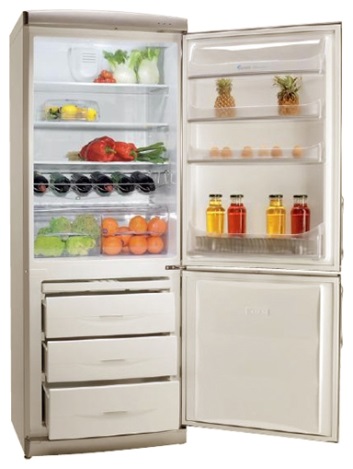 Списать слова, вставляя буквы. Подчеркнуть «Х» и «Ф» цветными карандашами:Шка.,  пету.,  .итрый,  .игуры,  .алат,  .олодно,  кон.еты,  сал.етки,  .удожник,  .олодильник,  ли.т,  жира.ы,  ва.ли.Списать, разделив слова на слоги:При-хо-ди-ли, футбольный, февраль, художник, фургоны, кухонный, трусиха. Списать , исправляя ошибки:Хутбол, фороший, фудожник, салхетка, хломастер, пароход, жирах. Списать, вставляя безударные гласные:Хв . лить,  схв . тить,  х . лодный,  х . дить,  сф . рмировать,          шк . фы,  ш . рфы,  хв . сты. Дописать окончания, вставляя буквы «Х» и «Ф»:. итр         лисица,  . игурн          печенье, . орош          день,                    . иолетов          лента,  . итр          заяц,  . олодн          лето. Составить предложения, вставить буквы «Х» и «Ф»:на, зимой, улице. . олодноЖучка, со, с . ватила, ва . ли, столана, рос, окошке, . икус, большой Разделить текст на предложения. Вставить буквы «Х» и «Ф».Мы  . одили  смотреть   . утбол  в  шка . у  висит  . алат  мама  купила   . алву  и  ва . ли  щенок  с . ватил  зубами  сал . етку  ветер           распа . нул    . орточку Диктант.Хороший день.     Федя с Сашей ходили в кинотеатр. Они смотрели хороший фильм. Потом ребята зашли к Феде. Там они пили чай с халвой и вафлями. Бабушка попросила Федю погулять с Мухтаром. День прошёл хорошо!М – Н1. Характеристика звуков, отличие в артикуляции.2. Записать слоги под диктовку:     Мя, ня, ни, ми, ну, му, сме, тни, пня.3. Рассмотреть картинки. По памяти назвать сначала картинки со звуком «М», затем со звуком «Н».    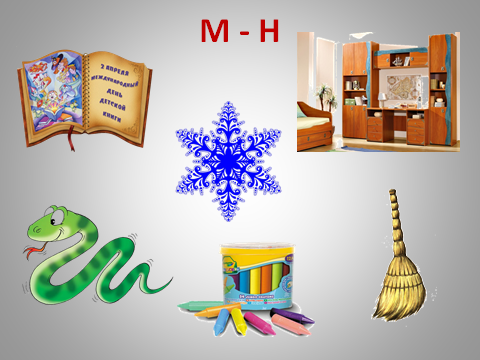 4. Записать слова в 3 столбика:     М                            Н                        М,Н     Мел, низкий, много, немец, метро, небо, нитки, мягкий, сметана.5. Определить место звука в слове:     «М»: гремит, место, смелый, карамель     «Н»: гранит, карниз, звенит, низкий6. Составить из слогов слова. Записать их в тетрадь.     ми, дор, по                     ца, гра, ни     нил, за, ме                      мель, ка, ра     нял, ме, про                    ный, со, мен, ло7. Списать, вставляя буквы:                                 М –Н. ебель,  . ебо,  . езабудка,  . етро,  гра . ица, . еталл, по . идор,          пря . ик.  . ятый  за . ятия.8. Отгадать загадки. Записать отгадки в тетрадь.    *  В домике одноэтажном         Созревает овощ важный.        За стеклом сидит синьор,        Толстый, красный  …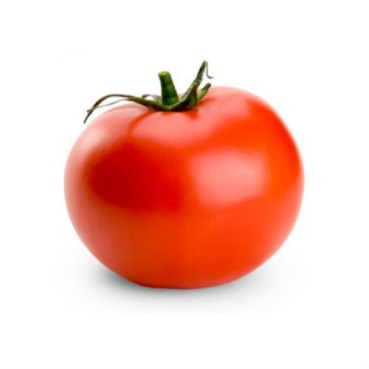      * Пушистый ковёр,        Не руками ткан, не шелками шит.        При солнце, при месяце        Серебром блестит.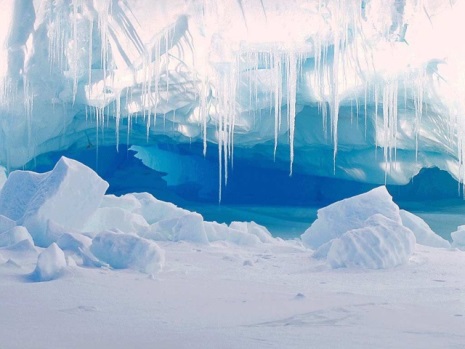      * Не куст, а с листочками,        Не рубашка, а сшита,         Не человек, а рассказывает.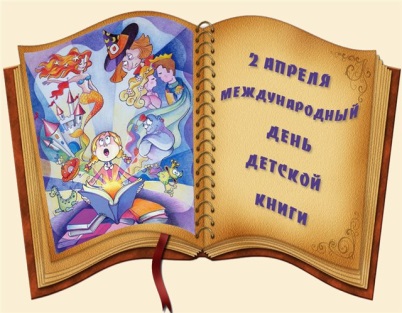 9. Написать по образцу:    клубника – клубничный    мебель - …    мясо - …    металл - …    гранит - ...10.  Списать, вставляя безударные гласные:    М . сной,  н . чной,  м . лодой,  м . рской,  н . чать,  пом . рились,     м . нять,  н . сти,  пом . стить.11. Дописать окончания, вставляя буквы:                              М - Н     . алинов            варенье, . изк            берега, с . ешн            игрушка,      голуб             . итки, с . ежн            ком.12. Составить предложения. Вставить буквы:                                М – Н      . агазин, наш, привезли, в,  . ебель, новую      на . ела, вьюга, сугробы, с . ежные13. Найти границы предложений. Списать, вставляя буквы:                                  М – Н      В  ию . е  начались  школь . ые  ка . икулы  в  магази . е  мама  купила  с . етану и пря . ики  в  . ебе  про . елькнул  стриж.Диктант.Каникулы.      В июне начались летние каникулы. На целый месяц Нина уехала в деревню. У старой мельницы девочка любила собирать землянику. Бабушка кормила внучку блинами со сметаной и земляникой.